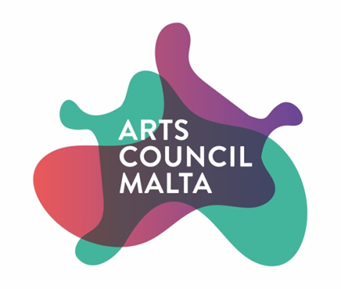 FINANZJAMENT ARTISTKU GHAL-GHAQDIET TAL-ARMAR TAL-FESTI, GHAQDIET KULTURALI U GHAQDIET SOCJALIApplikazzjoni2020

Titlu tal-Inizjattiva (Agħtu titlu qasir)(Jimtela mill-Malta Arts Council)Numru tal-Proposta: ACM/ARM/ 2020 / ____Data meta daħlet il-Proposta: ____/____/____1.1 Dettalji tal-Ghaqda Kulturali1.2 Dettalji tal-Persuna inkarigata mill-proposta2.1 Deskrizzjoni tal-PropostaIpprovdi deskrizzjoni generali li tinkludi:● Il-kuntest tal-proġett● Deskrizzjoni dettaljata u konċiża ta' dak li jinvolvi l-proġett, inklużi l-attivitajiet speċifiċi  kollha relatati mal-proġett. Anessa ukoll disinni u ritratti.Perjodi ta’ żmien tal-proġett: Ipprovdi tqassim (b'dati indikattivi) tal-fażijiet jew attivitajiet ewlenin tal-proġett.IT-TIELET PARTIIl-Baġit3.1 Deskrizzjoni tal-BaġitProvdi baġit dettaljat tan-nefqa: Dan għandu jinkludi tqassim ta' spejjeż eliġibbli relatati mal-proġett, li jinkludu kemm is-servizzi kif ukoll spejjeż ta' partijiet terzi. It-talba totali ma tistax taqbez l-ammont ta’ Eur10,000 (VAT Inkluza)IR-RABA’ PARTIDikjarazzjoni u Firma Jien, hawn taħt iffirmat bħala l-persuna responsabli mil-Ghaqda tal-Armar ___________________________ qed nitlob sabiex il-proposta tiġi milqugħa u evalwata.  Nifhem li sabiex ningħataw il-fondi, il-proposta trid tkun skont il-linji gwida li gew ippublikati mill-Kunsill Malti ghall-Arti. Niddikjara li l-beneficarju uniku ta’ dawn il-fondi ser tkun l-Organizzazjoni Volontarja li jien nirraprezenta.Firma: ______________________________L-EWWEL PARTI   Dettalji GeneraliIsem l-Ghaqda:Lokalita:Numru tal-V.O.:Isem:Indirizz: Numru tat-telefown (mowbajl): Indirizz eletroniku: It-TIENI PARTIDettalji tal-Proposta Deskrizzjoni dettaljata tal-bagitAmmont                                                   €1.2.3.4.5.6.7.8.9.TOTAL